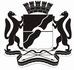 СОВЕТ ДЕПУТАТОВГОРОДА НОВОСИБИРСКАПОСТОЯННАЯ КОМИССИЯ  СОВЕТА ДЕПУТАТОВ ГОРОДА НОВОСИБИРСКАПО НАУЧНО-ПРОИЗВОДСТВЕННОМУ РАЗВИТИЮ И ПРЕДПРИНИМАТЕЛЬСТВУРЕШЕНИЕРассмотрев проект постановления мэрии города Новосибирска 
«О внесении изменений в муниципальную программу «Развитие малого и среднего предпринимательства города Новосибирска», утвержденную постановлением мэрии города Новосибирска от 20.10.2017 № 4774» (далее – проект изменений в муниципальную Программу), комиссия РЕШИЛА:1. Согласиться с проектом изменений в муниципальную Программу.2. Рекомендовать мэру города Новосибирска подписать проект изменений 
в муниципальную Программу. Председатель комиссии  	   А. В. ЛюбавскийОт 30.06.2021          г. Новосибирск № 52О проекте постановления мэрии города Новосибирска «О внесении изменений в муниципальную программу «Развитие малого и среднего предпринимательства города Новосибирска», утвержденную постановлением мэрии города Новосибирска от 20.10.2017 № 4774»